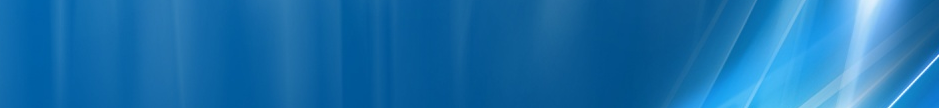 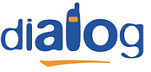 Site lansat pe 14 aprilie 2000, construit în Piata Rosetti – pe fatada blocului (latura Nordica a Pietei) unde si-a instalat si Connex-ul microcell-ulHW equipmentBTS Alcatel M5M			| 2 TRXKathrein 736 855			| F-Panel VPol 872-960 MHz / 90° / 10dBiMW ALFO      BI_502 BSC Dorobanti		| 8 Mbps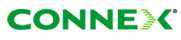 Montat în exact acelasi loc ca microcell-ul Dialog, pe partea stânga a pietei Rosetii (atunci când vii dinspre Universitate)HW equipmentRBS Ericsson 2302	      | 2 TRX   +   Antenna		| MainRBS Ericsson 2302	      | 2 TRX			| ExtensionMW Nec pasolinkSunt sanse ca site-ul sa fi fost initial lansat doar cu un singur RBS (cel din stânga, care suporta si legatura catre LINK), RBS-ul din dreapta fiind instalat ulterior (se vede cum i-a fost taiat cablul din portul PCM-A, asadar presupun ca era utilizat anterior singur într-o alta locatie)...SW configurationDin nou chestia aceea cu MS-TXPWR-MAX-CCH (parametrul care fixeaza puterea maxima la care mobilul trebuie sa emita pentru accesul initial la o celula, de exemplu în timpul initierii unei comunicatii) care nu e setat la clasica sa valoare de 5 (care reprezinta 2W) ci la valoarea 6 – adica o putere de emisie de 1.26W !In plus pe aceasta celula se aplica un Temporary Offset de 0 dB „în gol”... deci de 2 ori non sense, dar oricum nu pare sa aiba nicio relevanta în mod practic : C1 si C2 sunt egale.BCCHLACCIDTRXDiverseDiverse12210083712No FH|   79 / 122No EDGERAM -48 dBmBarredBA_List 70 / 71 / 73 / 75 / 76 / 81 / 84 / 86 / 87 / 88 / 89 / 124  |  597Test 7EA   |  2Ter MB2RAR2T321260BSIC 5 / RLT 20 / EFRMTMS-TXPWR-MAX-CCH5     |33 dBmPRP5DSF18BABS-AG-BLKS-RES1CNCCCH configuration1     |CombinedRAI101RAC5CRH8 BCCHAfiseazaLACCIDTRXDiverse18 Piata Rosetti11142303614FH 6 / 18 / 25 / 452Ter  –  MB 1TO 20BA_List 1 / 5 / 7 / 9 / 11 / 13 / 15 / 18 / 20 / 33 / 35 / 37 / 39 / 53 / 57 / 59 / 61  |  653 RAM-111 dBmRAR2Test 7 EAHC B  |  2Ter MB1T321240BSIC 7MTMS-TXPWR-MAX-CCH6     |31 dBmPRP4DSF22BABS-AG-BLKS-RES1CNCCCH configuration0     |Not CombinedRAI1RAC6CRH8